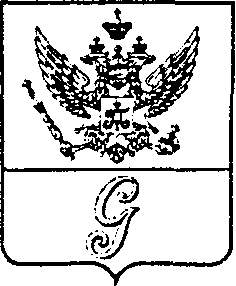 СОВЕТ  ДЕПУТАТОВ  МУНИЦИПАЛЬНОГО  ОБРАЗОВАНИЯ  «ГОРОД  ГАТЧИНА»ГАТЧИНСКОГО  МУНИЦИПАЛЬНОГО  РАЙОНАТРЕТЬЕГО  СОЗЫВАРЕШЕНИЕот  22 февраля 2017 года                                                                              № 6                                            О внесении изменений в  решение совета депутатов МО «Город Гатчина» от 24.12.2014 № 80 «Об утверждении положения о порядке ведения реестра муниципального имущества муниципального образования «Город Гатчина»             С учетом положений Федерального закона от 06.10.2003 года № 131-ФЗ «Об общих принципах организации местного самоуправления в Российской Федерации», приказа Министерства экономического развития Российской Федерации от 30.08.2011 № 424 «Об утверждении порядка ведения органами местного самоуправления реестров муниципального имущества, Устава МО «Город Гатчина», совет депутатов МО «Город Гатчина»,Р Е Ш И Л: 1. внести изменения в приложение к решению совета депутатов МО «Город Гатчина» от 24.12.2014 № 80 «Об утверждении положения о порядке ведения реестра муниципального имущества муниципального образования «Город Гатчина»: 1.1. дополнить пунктом 4.6.1. следующего содержания: «Внесение в реестр сведений о вновь созданных объектах учета осуществляется на основании письменного заявления муниципального учреждения и (или) муниципального предприятия, осуществляющего функции заказчика строительства с приложением следующих документов:- муниципальный контракт на создание (строительство) объекта;- разрешение на строительство (в случае если таковое необходимо в соответствии с законодательством о градостроительной деятельности);- проектная документация на созданный объект;- разрешение на ввод объекта в эксплуатацию  (в случае если таковое необходимо в соответствии с законодательством о градостроительной деятельности);- справка о финансировании объекта строительства;- документы на земельный участок (в случае если таковые необходимы в соответствии с Земельным кодексом Российской Федерации);- технический план объекта.1.2. из пункта 4.7. исключить слова: «на основании Распоряжения Реестродержателя о внесении объекта учета в Реестр»;1.3. из пункта 4.8. исключить слова: «и распоряжения Реестродержателя»;1.4. дополнить пунктом 4.9.1. следующего содержания: «Земельные участки принимаются к учету в реестр муниципального имущества по кадастровой стоимости».1.5. в пункте 4.10. дату «01 марта» заменить на «15 февраля»;1.6. пункт 6.1. изложить в следующей редакции: «Распоряжения и приказы Реестродержателя по вопросам формирования и ведения реестра являются обязательными для всех пользователей муниципального имущества».2. Настоящее решение вступает в силу со дня официального опубликования.Глава МО «Город Гатчина» -Председатель совета депутатовМО «Город Гатчина»                                                                  В.А. Филоненко